陕西省煤炭工业协会文件陕煤协会发〔2019〕20号          签发：朱周岐陕西省煤炭工业协会关于召开陕西煤炭行业第十六次思想政治工作研讨会的通知各会员单位：为了认真贯彻落实习近平新时代中国特色社会主义思想和党的十九大精神，促进全省煤炭行业职工思想政治工作研究成果转化，助力陕西煤炭工业经济高质量发展。经陕西省煤炭工业协会、陕西煤业化工集团有限责任公司研究，定于2019年10月18日共同召开陕西煤炭行业第十六次思想政治工作研讨会，现将有关事项通知如下：一、会议时间、地点2019年10月18日在商洛柞水禹龙晨升大酒店召开会议，会期半天。二、会议内容 1.表彰获奖论文和优秀组织单位； 2.研讨交流；3.领导讲话。 三、参加会议人员1.各会员单位主管宣传思想工作的领导；2.各会员单位宣传思想工作部门负责人；3.陕西省煤炭行业各企事业单位政研会秘书长；4.获奖论文作者。四、会议报到报到时间：2019年10月17日14:00～17:30。报到地点：柞水禹龙晨升大酒店一楼大厅。地址：陕西省商洛市柞水县下梁镇明星社区电话：4008281661;0914-2089999陕西省煤炭工业协会联系人：王交奇电话：15091035656陕西煤业化工集团有限责任公司联系人：张庆东电话：18700374696陕煤龙钢集团联系人：宋晓荣电话：19891409997五、注意事项1．凡获得陕西省煤炭行业第十六次思想政治工作研讨论文一等奖、二等奖的作者到会领奖，因特殊情况本人无法参加会议者，由本单位安排其他人现场代领；优秀组织单位选派1名代表领奖。2.各会员单位（非陕煤集团所属单位）请于10月9日前将参会人员回执报陕西省煤炭工业协会办公室。联系人：王交奇 联系电话：029—87671711 15091035656（手机） 邮箱：18629253728@163.com；传真：029—87671711  3.陕西煤业化工集团有限责任公司所属单位参会人员回执请于10月9日前报陕西煤业化工集团有限责任公司党群工作部。联系人：张庆东 联系电话：029—82260817  18700374696（手机）邮箱：249366680@qq.com
传真：029—822608234.会议食宿统一安排，费用自理。附件：1.陕西省煤炭行业第十六次思想政治工作研讨活动获奖论文作者名单和优秀组织单位名单     2.参会人员回执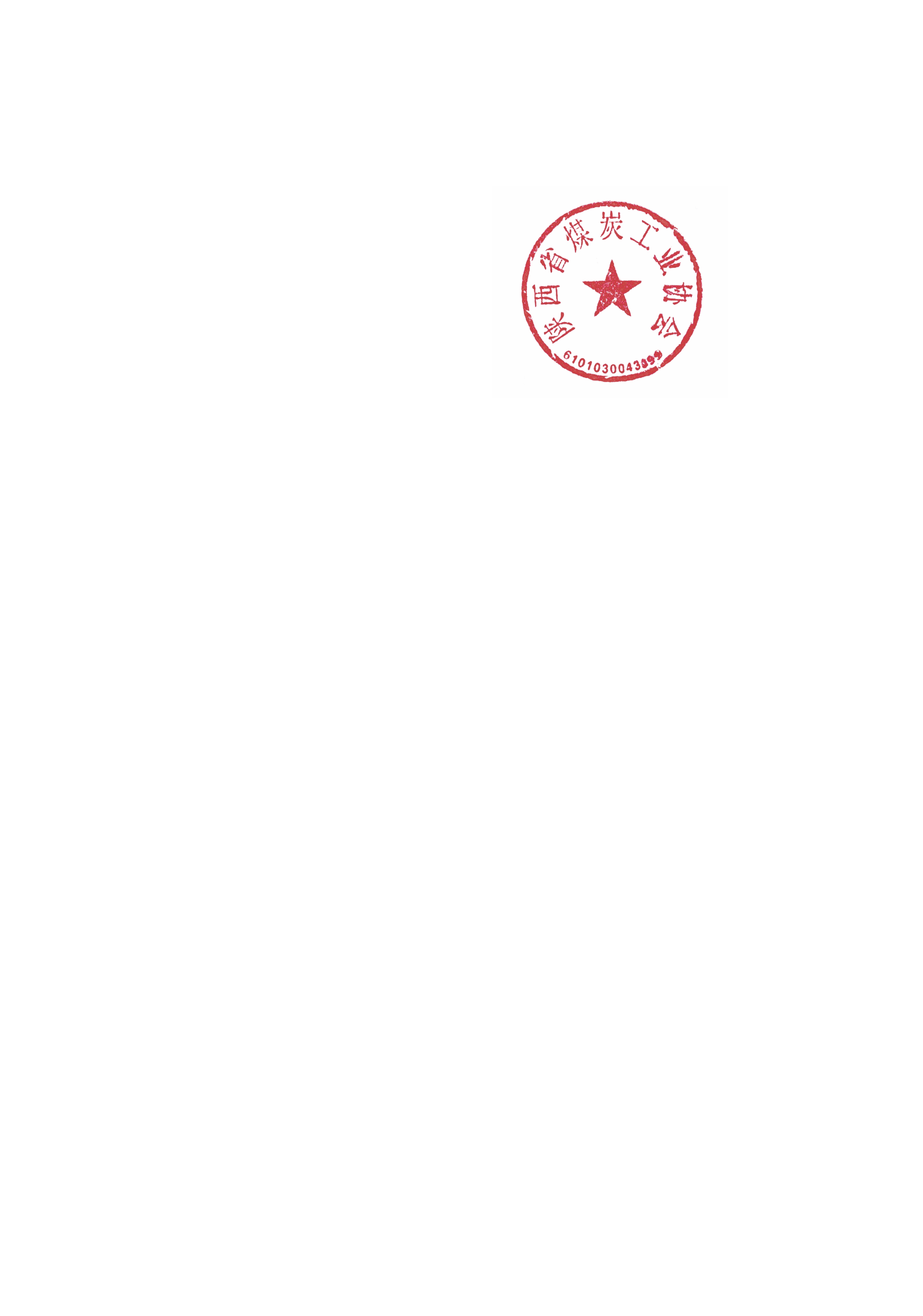 陕西省煤炭工业协会    2019年9月20日本会：驻会领导陕西省煤炭工业协会办公室  2019年9月20日印发  共印220份附件1陕西省煤炭行业第十六次思想政治工作研讨活动获奖论文作者名单神华神东煤炭集团有限责任公司陈外信 张云飞 王英俊 张荣刚 李少云 高会武 艾绍东    霍永霞 惠小和 任满翊 任明友 苗会博 周海丰 华玉鑫 蔚高升 黎乐为 袁  伟 张  丽 薛艳萍 龚  青 刘宇翔张媛媛 高宇阳 李明亮 张军义 高  冬 佟金浩 贺凯勃陕西延长石油矿业有限责任公司魏效农  种欣睿  董建成  刘 钫  郝 龙  齐 济陕西省煤田地质集团有限公司张湖钢  党飞航  拓宝生  闫 青  王继红  王晓云彬县煤炭有限责任公司池 琛  胡 磊  何 磊陕西能源职业技术学院郑博月陕西美鑫产业投资有限公司郭百强陕西神木煤业公司赵  瑞陕西陕煤铜川矿业有限公司刘水利、张文明、王永科陕西陕煤澄合矿业有限公司叶东生、白永明、卫建宏、杨运龙、陈  平、宋平安、朱洲锋陕西陕煤韩城矿业有限公司陈永民、时迎春、范武生、徐醒民、高金波陕西陕煤蒲白矿业有限公司沈显华、党亚明、刘建峰、王艳萍、张吟虎陕西陕煤榆北煤业有限公司肖绪才、石增武、侯买恒、杨  征、张  哲陕西陕煤彬长矿业有限公司赵文革、王联合、弯桂清陕西陕煤黄陵矿业有限公司雷贵生、孙  鹏、任俊平陕西陕煤陕北矿业有限公司吴群英、林宝忠、贾小虎、乔少波、闫敬旺陕西省煤层气开发利用有限公司朱清睿陕西陕化煤化工集团有限公司张立岗、屈战成、闫建怀陕西陕焦化工有限公司赵满对陕西北元化工集团股份有限公司刘国强、薛红娟、刘  涛、张  健陕西煤业化工集团神木煤化工产业有限公司田玉民陕西煤业化工集团府谷能源开发有限公司乔建华陕西煤业化工建设（集团）有限公司任小阳陕西煤业化工实业集团有限公司付焦武陕西煤业化工物资集团有限公司卜志义、刘增跃陕西煤业化工新型能源有限公司高小军陕西煤业化工技术研究院有限责任公司秦自凯陕西钢铁集团有限公司梁建华陕西铁路物流集团有限公司翟  楠、赵国智西安重工装备制造集团有限公司李德锁、向新刚、车万里、刘  冰、乔梁桁开源证券股份有限公司李  刚中亚能源有限责任公司张君峰陕西煤业化工集团人力资源部薛文科陕西煤业化工集团财务公司张延浩、张紫阳陕西省煤炭行业第十六次思想政治工作研讨活动优秀组织单位名单神华神东煤炭集团有限责任公司  陕西延长石油矿业有限责任公司  陕西省煤田地质集团有限公司 彬县煤炭有限责任公司陕西陕煤澄合矿业有限公司陕西陕煤榆北煤业有限公司陕西陕煤陕北矿业有限公司陕西北元化工集团股份有限公司陕西陕煤韩城矿业有限公司陕西陕煤蒲白矿业有限公司附件2  	陕西省煤炭行业第十六次思想政治工作研讨会参会人员回执单位全称：说明：1.优秀组织单位代表和获奖作者（替代人）请在“是否领奖人”栏中注明。2.请将到会司机相关信息一并填入回执表中。3.需单独住一个房间的代表，住宿费用按单住收取。4.参会人员回执务必于10月9日前报送。姓  名职  务手机号码是否领奖人是否领奖人是否单住姓  名职  务手机号码优秀组织单位获奖作者是否单住